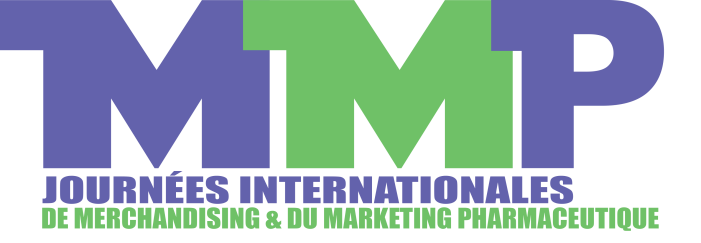 
          Contrat de sponsoring
         (Bon de commande)Raison social :……………………………………………………………………………..Adresse: ……………………………………………………………………………………Vis-à-vis :…………………………………………..GMS:………………………………..Email:………………………………………………..Code TVA:……………………...J’adhère aux MMP entant que sponsor pour la valeur de :……….HTMode de payement :Chèque                                                        Par virement Règlement : Au nom de Iceberg Agency avant le 30 mai 2020       Fait à ……………le…………………..                                                                                                                                    Cachet et signatureNB : Toute annulation de ce Bon de commande ne serait acceptée que 30 jours avant les MMP dans le cas contraire il impératif de payer tout le montant du BC).